Form 0     PRELIMINARY ENTRYPlease return this form before 13 January 2024to Organizing Committee:  elisabethcognet@gmail.com, sylvie.coupez@wanadoo.fr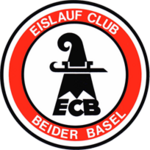 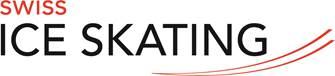 ISU MemberNumber of participating teamsTeam Leader (contact person)AddressPhoneE-mailTeam name (if already selected)Team name (if already selected)Team name (if already selected)Team name (if already selected)Date Signature 